Содержание1	Обзор	12	Описание Ресурсной Базы	22.1	Общее описание	22.2	Предпринятые действия для продвижения сертификации среди поставщиков сырья	52.3	Программа определения доли древесины, полученной от рубок главного пользования	52.4	Диаграмма потоков входящего сырья с указанием тип сырья	52.5	Количественное определение ресурсной базы	53	Оценка Ресурсной Базы	74	Оценка ресурсной базы	84.1	Область оценки	84.2	Обоснование	84.3	Результаты оценки рисков	84.4	Результаты Программы Проверки Поставщиков	84.5	Выводы	85	Процесс Оценки Ресурсной Базы	96	Консультации заинтересованных сторон	106.1	Ответ на комментарии заинтересованных сторон	107	Обзор первоначальной оценки рисков	118	Программа Проверки Поставщиков	128.1	Описание Программы Проверки Поставщиков	128.2	Посещение площадок	128.3	Выводы Программы Проверки Поставщиков	129	Меры по снижению уровня риска	139.1	Меры по снижению уровня риска	139.2	Мониторинг и результаты	1310	Детальные результаты по индикаторам	1411	Рецензия отчета	1511.1	Экспертная оценка	1511.2	Общественная и дополнительная оценка	1512	Утверждение отчета	1613	Обновления	1813.1	Значительные изменения в ресурсной базе	1813.2	Эффективность предыдущих мер по снижению уровня риска	1813.3	Новые уровни риска и меры по их снижению	1813.4	Актуальные данные по сырью за следующие 12 месяцев	1813.5	Ожидаемые данные по сырью за следующие 12 месяцев	18ОбзорОтчетный период : 01/01/2016 – 31/12/2016Название производителя:                 Общество с ограниченной ответственностью    «Эколин и К»Местоположение производителя:	223134, Республика Беларусь, Минская обл., Логойский р-н, Октябрьский с/с, д. Уболотье, здание АВМ кормопредприятия «Уболотье», комн.1Географическое расположение:	 54°24′54″N, 27°46′58″E или  54.414911 N, 27.782847 EКонтактное лицо		Титов Андрей Григорьевич, заместитель директора +375291147550, fax +375177422705, e-mail: 1147550@list.ru Веб-сайт компании:			www.ecolin.byДата окончания Отчета:	15.02.2017Закрытие последнего аудита,              27.02.2017, ,проведенного ОС:			Название ОС:				UAB NEPCon LTПереводы с английского языка:	 ДаИспользуемые стандарты SBP:	Standard 2 version 1.0; Standard 4 version 1.0;                   Standard 5 version 1.0Веб-ссылка на используемые стандарты:				https://sbp-cert.org/documents/standards-documentsРегиональная Оценка Рисков, одобренная SBP:			не применимоВеб-ссылка на ОРБ на сайте компании: 			  	www.ecolin.byОписание Ресурсной БазыОбщее описаниеООО «Эколин и К»  для производства гранул использует первичное и вторичное сырье. К вторичному сырью относятся отходы собственного производства и купленные отходы других производств. Первичное сырье поступает прямо из лесного фонда Беларуси и представляет собой круглые лесоматериалы. Сырье для производства древесных гранул:SBP-соответствующее первичное сырье -  31%Количество поставщиков - 4SBP-соответствующее вторичное сырье -  63,5%Количество поставщиков - 2SBP-не соответствующее вторичное сырье -  5,5%Количество поставщиков - 1Породы: Species: Picea abies (L.) H. Karst.); Pinus sylvestris (L.); Сырьем для FSC 100% и SBP-соответствующих пеллет является первичное и вторичное сырье только FSC 100%.Лесной фондЛесной фонд Беларуси включает покрытые лесом земли, а также другие земли, предназначенные для нужд лесного хозяйства, и занимает 9,5 млн. гектаров. В том числе лесопокрытая площадь составляет 8,7 млн. гектаров. Лесистость территории Беларуси составляет 39,5%.В результате целенаправленной работы по воспроизводству лесов область, покрытая лесом, увеличивается. Увеличение происходит и естественно и за счет лесонасаждением неплодородной земли, непригодной для сельского хозяйства. В Беларуси одновременно с увеличением общей площади лесного фонда наблюдается и устойчивый рост площадей приспевающих, спелых и перестойных насаждений.Общий запас древесины на корню составляет 1714 млн. кубических метров, в том числе спелых и перестойных насаждений – 263 млн. кубических метровСредний возраст насаждений - 54 года.Породная структура лесов:  • сосна 50,3%; • ель  9,2%;• береза 23,1%;• черная ольха 3,3%;• серая ольха 3,3%:• осина 2,1%;• другие разновидности 3,3%.Источник: http://www .mlh.byЛесоуправлениеЛеса в Республике Беларусь являются исключительной собственностью государства. Республика Беларусь осуществляет владение, пользование и распоряжение лесами через уполномоченные на то лесохозяйственные органы, основными функциями которых являются лесоуправление и лесопользование  лесными угодьями. В соответствии с Лесным кодексом лесохозяйственные органы обязаны проводить лесохозяйственные мероприятия в соответствии с лесным и природоохранным законодательством и обеспечивать соблюдение требований законодательства об использовании, защите, охране и воспроизводстве лесов и охране окружающей среды.ЛесопользованиеЛесопользование в Беларуси осуществляется по принципу непрерывности и неистощимости. Годовая заготовки древесины за 2016 составила около 15,1 млн. кубических метров.Источник: http://www .mlh.by,Биологическое разнообразиеБеларусь является участницей Конвенции CITES с 1995 года. Требования конвенции CITES уважают в лесоводстве, хотя  в стране нет никаких разновидностей, включенных в списки конвенции CITES.Ежегодное возобновление леса выполняется на площади в 32000 га, включая 81% искусственных насаждений, а так же 19% естественной регенерации. http://belstat .gov.by.На территории Беларуси находятся два республиканских заповедника – Березинский биосферный заповедник (85,2 тыс.га) и Полесский государственный радиационно-экологический заповедник (216,1 тыс.га),  и четыре национальных парка – Беловежская пуща (152,962 тыс.га), Браславские озера (69,115 тыс.га), Нарочанский (93,3 тыс.га) и Припятский (85,841 тыс.га) . Лес и сообщество     За 2016 год в системе Минлесхоза из всех видов рубок заготовлено 15,1 млн.куб.м ликвидной древесины при запланированном объеме 12,5 млн.куб.м, что составило 120% к доведенному заданию.       Объем заготовленной в 2016 году ликвидной древесины составил 111,8% к уровню прошлого года.     За 2016 год отраслью достигнут уровень заготовки древесины механизированным способом от общего объема заготовки древесины в 46,0%. Общий объем заготовки древесины харвестерами в отрасли составил 6900 тыс.куб.м.Позитивное сальдо внешней торговли составило 140 миллионов долларов. 2,6 млн. куб. метров круглого леса и 324 тыс. куб. метров пиломатериалов были проданы в 2016 году. В 2016, продукты лесной отрасли и услуги экспортировались в 25 стран, 2% в страны ближнего зарубежья и 98% в страны дальнего зарубежья. Среди главных импортеров нашей продукции: лидер Польша (38.2 %), Литва (16,6 %), Германия (10.2 %), Латвия (10.62%), Нидерланды (2.8 %), Румыния (8,1%).Source: http://www.mlh.byСертификацияЛесная сертификация в Республике Беларусь осуществляется в соответствии с требованиями международной схемы Лесного попечительского совета (FSC) и в рамках Системы лесной сертификации Национальной системы подтверждения соответствия, признанной Общеевропейским советом по лесной  сертификации (PEFC). С учетом требований международной схемы Лесного попечительского совета (FSC) по состоянию на 1 января 2017 года сертифицировано 90 лесхозов, или 7,7 млн.га лесного фонда (92,1 % всего лесного фонда Министерства лесного хозяйства).По схеме PEFC сертифицированы системы лесоуправления и лесопользования 93 лесхоза Министерства лесного хозяйства на площади 7,9 млн.га лесного фонда.Предпринятые действия для продвижения сертификации среди поставщиков сырьяДля производства гранул SBP используется только FSC 100 % сертифицированный  материал (100%), Политика компании - отдать предпочтение сертифицированным поставщикам. Сырье (опилки) состоит преимущественно из древесных отходов от собственного производства. Таким образом, новым поставщикам предлагается сперва сертифицировать свои базы производства и получать выгоду от своих  остатков.Программа определения доли древесины, полученной от рубок главного пользования Не применимо.Диаграмма потоков входящего сырья с указанием типа сырья Не применялась.Количественное определение ресурсной базыРесурсная базаОбщая площадь ресурсной базы (га):	8,7 млн.гаУсловия владения по типам (ha):		8,7 млн.га / 100 % Государственная собственностьЛес по типам (га):				8,7 млн.га / 100% УмеренныеЛес по типу лесоуправления (га):		8,7 млн.га / 100% Управляемые полуестественные Сертифицированные леса по схемам (га):	 7,7 млн.га FSC , и 7,9 млн.га PEFC  от общего количества лесовСырьёОбщий объём сырья:		6791,67 m3Объём первичного сырья: 	2132,97 m3Проценты первичного сырья (g), по следующим категориям. Разделение согласно SBP-утвержденным схемам лесоуправления: Первичное сырье FSC 100% составляет 100% общего объема и состоит из древесины FSC 100% (SBP-утвержденной схемы лесоуправления)Первичное сырье несертифицированное по FSC и SBP схемам лесоуправления составляет 0%Породы первичного сырья, включая научное : Picea abies (L.) H. Karst.); Pinus sylvestris (L.); Объём первичного сырья из первичных лесов  - 0%Процент содержания первичного сырья из первичных лесов (i), по следующим категориям.  Подразделение по SBP- утверждённой схеме лесоуправления не применимоОбъем вторичного сырья: 4658,70 m3  (отходы лесопиления) как отходы производства собственного и других производителей Республики Беларусь.Перечисление процентов вторичного сырья (j) по следующим категориям.  Разделение согласно SBP-утвержденным схемам лесоуправления:Вторичное сырье FSC 100% составляет 92% общего объема и состоит из древесины FSC 100% (SBP-утвержденной схемы лесоуправления)Вторичное сырье несертифицированное по FSC и SBP схемам лесоуправления составляет 8% Породы вторичного сырья: Species: Picea abies (L.) H. Karst.); Pinus sylvestris (L.); Объем третичного сырья: 0	Оценка Ресурсной БазыОценка ресурсной базыОбласть оценкиНе применимоОбоснованиеНе применимоРезультаты оценки рисковНе применимоРезультаты Программы Проверки ПоставщиковНе применимо.ВыводыНе применимо.Процесс Оценки Ресурсной БазыНе применимо. Консультации заинтересованных сторон Не применимо.Ответ на комментарии заинтересованных сторонНе применимоОбзор первоначальной оценки рисков Не применимо.Таблица 1. Обзор результатов оценки рисков по всем индикаторам (до ППП)Программа Проверки ПоставщиковОписание Программы Проверки ПоставщиковНе применимо.Посещение площадокНе применимоВыводы Программы Проверки ПоставщиковНе применимоТаблица 2. Обзор уровней риска после оценки ППП и после рассмотрения мер по снижению уровня риска. N/A = не применимоМеры по снижению уровня рискаМеры по снижению уровня рискаНе применимо.Мониторинг и результатыНе применимоДетальные результаты по индикаторамНе применимо.Рецензия отчетаЭкспертная оценкаОтчет не был представлен на экспертную оценку по причине отсутствия значительных изменений в ресурсной базе по сравнению с прошлым отчетным периодом.Общественная и дополнительная оценка Русскоязычная версия отчета размещена на сайте компании www.ecolin.by  для публичного ознакомления всех заинтересованных сторон. После ознакомления все заинтересованные стороны могут направлять свои отзывы, в случае наличия таковых, по адресу компании 1147550@list.ru.Утверждение отчета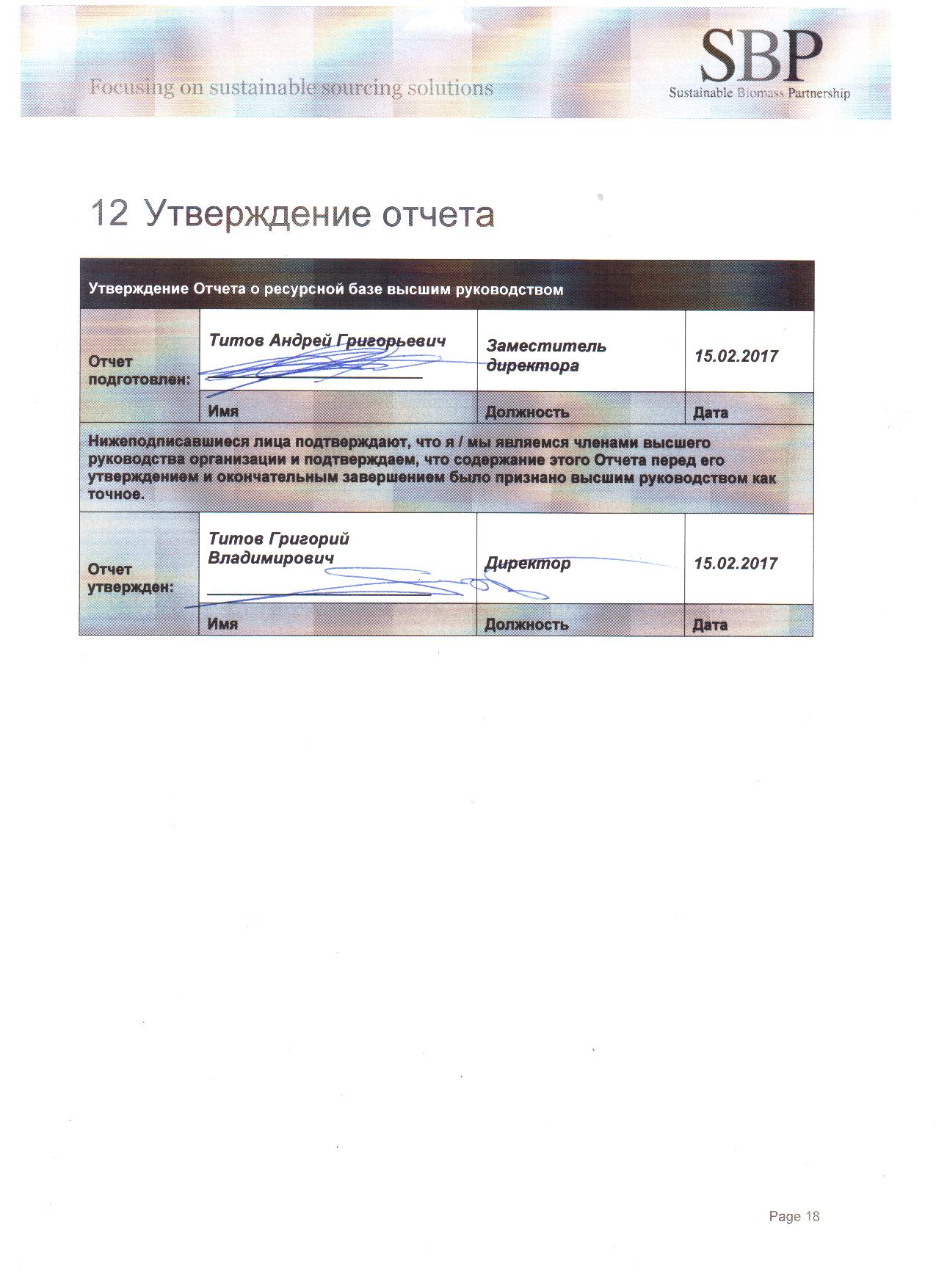 ОбновленияНе применимо на Февраль 2017Обновления будут представлены в виде дополнительных страниц, либо опубликованы отдельно или добавлены к первоначальному краткому отчету.Значительные изменения в ресурсной базеНе применимо на Февраль 2017Oписание любых значительных изменений в ресурсной базе.Эффективность предыдущих мер по снижению уровня рискаНе применимо на Февраль 2017Для каждой меры по снижению уровня риска, выявленного в ходе оценки, дают подробный отчет о том, были ли меры эффективными или нет.Новые уровни риска и меры по их снижениюНе применимо на Февраль 2017Oбновление уровней риска для всех соответствующих индикаторов.Актуальные данные по сырью за отчетные 12 месяцев2016- 6791,67  m3Ожидаемые данные по сырью за следующие 12 месяцев2017 – 7000 т3 Обозначьте текущую оценку в рамках цикла Оценки Ресурсной Базы Обозначьте текущую оценку в рамках цикла Оценки Ресурсной Базы Обозначьте текущую оценку в рамках цикла Оценки Ресурсной Базы Обозначьте текущую оценку в рамках цикла Оценки Ресурсной Базы Обозначьте текущую оценку в рамках цикла Оценки Ресурсной Базы Основная (Главная)ОценкаПервыйконтрольВторой контрольТретийконтрольЧетвертыйконтроль☐X☐☐☐ОРБ выполненаОРБ не проводилась☐xИндикаторНачальный уровень рискаНачальный уровень рискаНачальный уровень рискаИндикаторНачальный уровень рискаНачальный уровень рискаНачальный уровень рискаИндикаторЯвныйНизкийНеясныйИндикаторЯвныйНизкийНеясный1.1.12.3.31.1.22.4.11.1.32.4.21.2.12.4.31.3.12.5.11.4.12.5.21.5.12.6.11.6.12.7.12.1.12.7.22.1.22.7.32.1.32.7.42.2.12.7.52.2.22.8.12.2.32.9.12.2.42.9.22.2.52.10.12.2.62.2.72.2.82.2.92.3.12.3.2ИндикаторПоставщик или подобластьУровень риска после ПППУровень риска после ППППриняты ли меры по снижению? (Да, Нет или N/A)Уровень риска после принятия мер по снижениюУровень риска после принятия мер по снижениюИндикаторПоставщик или подобластьНизкийЯвныйПриняты ли меры по снижению? (Да, Нет или N/A)ЯвныйНизкийПримеры1.1.2Компания AX-NANANA2.2.3Компания A-XДа-X3.1.1Компания B-XНетX-Утверждение Отчета о ресурсной базе высшим руководствомУтверждение Отчета о ресурсной базе высшим руководствомУтверждение Отчета о ресурсной базе высшим руководствомУтверждение Отчета о ресурсной базе высшим руководствомОтчет подготовлен:Титов Андрей Григорьевич_______________________Заместитель директора15.02.2017Отчет подготовлен:ИмяДолжностьДатаНижеподписавшиеся лица подтверждают, что я / мы являемся членами высшего руководства организации и подтверждаем, что содержание этого Отчета перед его утверждением и окончательным завершением было признано высшим руководством как точное.Нижеподписавшиеся лица подтверждают, что я / мы являемся членами высшего руководства организации и подтверждаем, что содержание этого Отчета перед его утверждением и окончательным завершением было признано высшим руководством как точное.Нижеподписавшиеся лица подтверждают, что я / мы являемся членами высшего руководства организации и подтверждаем, что содержание этого Отчета перед его утверждением и окончательным завершением было признано высшим руководством как точное.Нижеподписавшиеся лица подтверждают, что я / мы являемся членами высшего руководства организации и подтверждаем, что содержание этого Отчета перед его утверждением и окончательным завершением было признано высшим руководством как точное.Отчет утвержден:Титов Григорий Владимирович________________________Директор15.02.2017Отчет утвержден:ИмяДолжностьДата